G.A.R.-14-A [See Rules 66 (I) &90 (I) (i)]                                                                 Sub-bill No. ______________ TRAVELLING ALLOWANCE BILL FOR TOUR
NOTE:- This bill should be prepared in duplicate-one for payment and the others as office copy
PART-A (To be filled up by Government servant)Name: ______________________________________________________Designation : ________________________________________________Headquarters :_______________________________________________Details and purpose of journey (s) performed. Mode of journey:(i)    Air 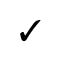 (a) Exchange voucher arranged by office    Yes/No. (b) Ticket/Exchange voucher arranged by ______________________(ii)    Rail							(a) Whether travelled by Mail/Express/Ordinary train?  Yes/No. (b) Whether return ticket was available?    Yes/No. ( c) If available, whether return ticket purchased? If not, state reasons _____ (iii) 	Road Mode of conveyance used i.e. by Govt. transport/by taking a taxi, single seat in a bus or other public conveyance/by sharing with another Govt. servant in car belonging to him or to a third person, to be mentioned. 7. 	Dates of absent from place of halt on account of:(i) 	R H .and C.L. (ii) 	Not being actually in camp on Sunday and holidays. 8. 	Dates on which free board and/or lodging provided by the State or any organisation financed by State funds:(a) 	Board only (b) 	Lodging only        	(c ) 	Board and lodging Particulars to be furnished along with hotel receipt etc. in cases where higher rate of D.A. is claimed for stay in hotel other establishments providing board and/or lodging at scheduled tariffs-Particulars of journey(s) for which higher class of accommodation than the one to which the Government servant is entitled was used:If the journey(s) by higher class accommodation has been performed with the approval of the competent authority. No. and date of sanction may be quoted. _______________ Details of Journey (s) performed by road between places connected by rail:12. 	Amount of T.A. advance. If any, drawn_____________Certified that the information as given above, is true to the best of my knowledge and belief. Date:                                                             Signature of the Govt. servant PART-B (To be filled in the Bill Section) 1. 	The net entitlement on account of travelling allowance works out to Rs. ______ as detailed below:
a) Railway/ air/ bus /steamer fare Rs. ______________
b) Road mileage for _________ Kms @ Rs. ___________ Per/Km.
c) Daily allowance
(i)	___________Days @ Rs. ___________ /Per Days ______________ (ii)	___________ Days @ Rs. ___________/Per Days ______________        	(iii)	___________ Days @ Rs. ___________ /Per Days _____________                                                               Rs. _____________ d)	 Actual expenses Rs. _____________                                                Gross Amount    Rs. _____________ e)	Less amount of T.A. advance. If any, drawn vide        Voucher No. ______________ Dated ____________     Rs. _____________    Net amount  Rs. _____________ 2. 	The expenditure is debitable to ______________________ Initial Bill Clerk                                            	Signature of D.D.O Countersigned(Signature of Controlling Officer)CERTIFICATE FOR TOUR T.A. BILLS
Certified that I/my family was neither allowed free transit by Rail under free pass or otherwise provided with. means of communication at expense of the state or local round journey for the which T.A. has been claimed in the bill. Certified that I/my family actually travelled by the class for the T.A. claimed in this bill. Certified that number of kilometers shown in this bill is in accordance with the poly metenal tables of the establishment. Certified that journey on _________________ was performed by Mail/Express train in the interest of public service. Certified that I was actually not merely constructively in camp on Sundays and holidays for which daily allowance is claimed. Certified that I was not absent on casual leave during the period for which daily allowance has been claimed. Certified that during my halt at __________________ from ________________ to __________________ while on inspection duty continue to be in our expenditure after the first 10 days. Certified that I. did not perform. the road journey for which the kilometer allowance has been claimed at the higher rates prescribed in Rule 46 of the supplementary Rule by taking a single sent in a taxi motor or mini bus or lorry plying for hire. Certified that I incurred running expenses on a car in this journey. Certified that the road journeys for which kilometer has been claimed at the higher prescribed in supplementary Rule 46 were performed in my own car. Certified that the road journeys for which mileage is claimed were performed by road but were charged by rail. The number of kilometers actually travelled by road being. Certified that the family members for whom T.A. has been claimed actually travelled with me or followed me on transfer. Certified that actual expenses incurred as cost of transportation of personal was not less than the sum claimed in the bill. Certified that I have transported ___________Kg ________gms of luggage on my transfer from _______________________ to _________________________ Countersigned              	Signature of the claimant (Signature & Designation of the controlling officer) Departure Departure ArrivalArrivalMode of travel and class Fare PaidDistancein Kmsfor road MileageDurationofHaltDurationofHaltPurposeof JourneyDate and Time  FromDate and Time  Toof accom modati on  Distancein Kmsfor road MileagePurposeof JourneyDate and Time  FromDate and Time  Toof accom modati on  Distancein Kmsfor road MileageDAYsHRs.Purposeof Journey1.2.3.4.5.6.7.For workshop on Data Centre  and IHSN ToolFor workshop on Data Centre  and IHSN Tool-For workshop on Data Centre  and IHSN ToolFor workshop on Data Centre  and IHSN ToolPeriod of StayPeriod of StayPeriod of StayName of the HotelDaily rate of lodging chargedTotal Amount paidFromFromTo1.1.2.3.4.5.--DatePeriod of Stay & PlacesPeriod of Stay & PlacesMode of conveyanceClass to which entitled Class to which travelled Fare of the entitled class /RsDateMode of conveyanceClass to which entitled Class to which travelled Fare of the entitled class /Rs1.2.3.4.5.6.7.DateName of the placeName of the placeFare PaidRsPsFromToFare PaidRsPs1.2.3.4.